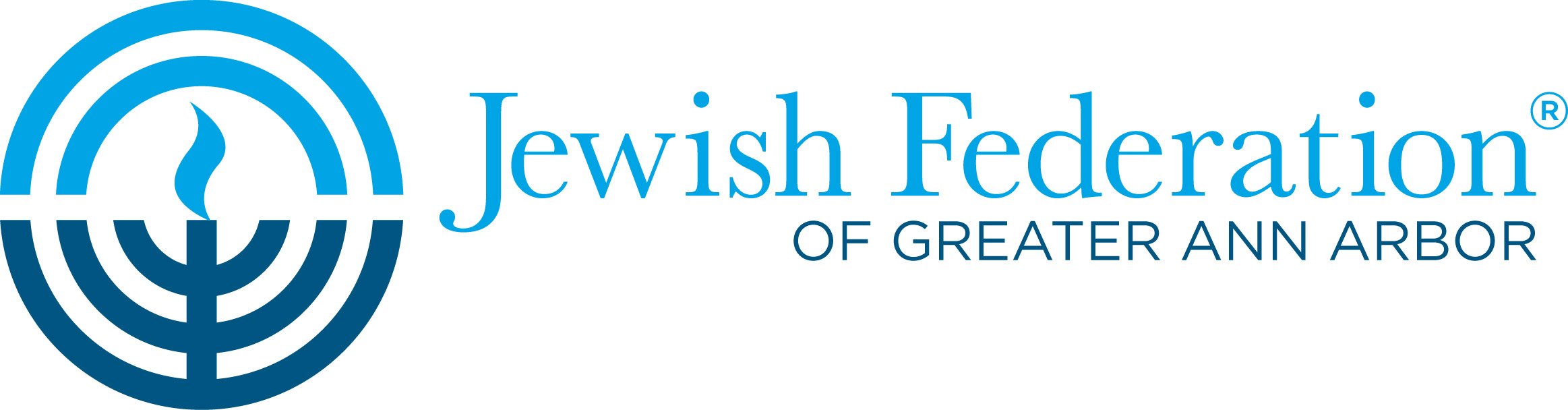 JEWISH FEDERATION OF GREATER ANN ARBORSTUDENT EXCHANGEParticipant Information FULL NAME: __________________________________________________________	    	Last Name				First Name			    Middle NameHOME ADDRESS: ______________________________________________		                 Number and Street		       	City	        		Zip CodeFAMILY TELEPHONE NUMBER: ____________________________________PARTICIPANT’S CELL PHONE NUMBER: ___________________________________PARTICIPANTS’ E-MAIL: __________________________________________BIRTHDATE: _____/_____/_____		CURRENT AGE:________		    M              D              YGENDER:   _____       _____ 		HIGH SCHOOL: ______________ GRADE:  _______Female            MaleDID YOU ATTEND HEBREW DAY SCHOOL? 		_____         _____			 					Yes             NoARE YOU A MEMBER OF A CONGREGATION?	_____         _____			 					Yes             NoWHICH ONE? _________________________________________________________HAVE YOU BEEN TO ISRAEL PREVIOUSLY?		_____         _____ 								Yes             NoIF YES, LIST WHEN: ___________________________________________________ ARE YOU A VEGETARIAN?  (Please check one)		_____         _____			 				  	Yes             NoANY FOOD ALLERGIES?  (Please check one)      		_____         _____ 								Yes             NoPLEASE EXPLAIN FOOD ALLERGIES OR ANY OTHER DIETARY REQUIREMENTS: _____________________________________________________________________PLEASE INDICATE ANY OTHER ALLERGIES (E.G. DOGS, CATS, TOBACCO SMOKE)____________________________________________________________________T-SHIRT SIZE    ____    ____    ____   ____    ____ 		          S            M           L           XL         XXLSWEATPANTS SIZE    ____    ____    ____   ____    ____ 		    	          S            M           L           XL         XXLParent/Guardian Information PARENTS’ MARITAL STATUS:     ____              ____             ____             ____		____					Married             Separated          Divorced           Widowed	OtherPARENT 1 NAME: ____________________________________________________	    		      First		          	   Middle		                 LastADDRESS: ___________________________________________________(If different than participant)    	Number and Street                      City, State               	  Zip CodeTELEPHONE: (Home) _______________  (Cell) _______________  (Business) _________________PARENT 1 E-MAIL ADDRESS:___________________________________________PARENT 2 NAME: _____________________________________________________	    		      First		          	    Middle		          	    LastADDRESS: ___________________________________________________________(If different than participant)   	Number and Street                     	City, State 	               Zip CodeTELEPHONE: (Home) _____________  (Cell) _____________ (Business) _____________PARENT 2 E-MAIL ADDRESS:___________________________________________GUARDIAN’S NAME: _____________________________________________________	    		      First		          	    Middle		          	    LastTELEPHONE: (Home) _____________  (Cell) _____________ (Business) _____________GUARDIAN’S E-MAIL ADDRESS:__________________________________________SEND CORRESPONDENCE TO:    	_____                  		_____	Participants’ address		Other address (please specify below)____________________________________________________________________SEND BILLS TO: 	_____             		_____	Participant’s address 	Other address (please specify below)____________________________________________________________________PARTICIPANT ESSAY:Please submit an essay answering the questions below.  The essay should be no longer than one page and be sent via e-mail attachment to jessica@jewishannarbor.org.What are your goals and expectations for participating in the Ann Arbor-Nahalal Student Exchange?What do you hope to gain from your trip and how will you contribute to the success of this experience?